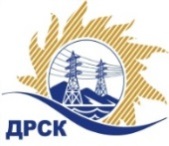 Акционерное Общество«Дальневосточная распределительная сетевая компания»Протокол заседания Закупочной комиссии по вскрытию поступивших конвертовг. БлаговещенскСПОСОБ И ПРЕДМЕТ ЗАКУПКИ: запрос предложений в электронной форме на право заключения договора: Мероприятия по строительству и реконструкции для технологического присоединения потребителей на территории функционирования Благовещенского РЭС СП ЦЭС филиала АЭС. Лот № 6901-КС-КС ПИР СМР-2020-ДРСКМаксимальное значение цены договора, руб. без НДС: 14 000 000 рублей без учета НДС ОТМЕТИЛИ:В адрес Организатора закупки поступило 4 (четыре) заявки.Вскрытие конвертов (открытие доступа к заявкам) было произведено средствами электронной торговой площадки на Торговой площадке Системы https://rushydro.roseltorg.ru автоматически.Дата и время начала процедуры вскрытия конвертов с заявками на участие в закупке: 15:00 (время местное) 05.11.2019Место проведения процедуры вскрытия конвертов с заявками на участие в закупке: Торговая площадка Системы https://rushydro.roseltorg.ru.В конвертах обнаружены заявки следующих Участников закупки:Секретарь комиссии 1 уровня АО «ДРСК»	Т.В. ЧелышеваКоврижкина Е.Ю.Тел. 397208№ 83/УКС-В05.10.2019№п/пНаименование Участника, его адрес, ИНН и/или идентификационный номерДата и время регистрации заявкиМаксимальное значение цены договора, руб. без НДССредняя суммарная цена на каждую единицу товара, работы, руб. без НДС1ООО "ТОРГОВО-ПРОИЗВОДСТВЕННАЯ КОМПАНИЯ "СВЕТОТЕХНИКА" 
ИНН/КПП 2801243633/280101001 
ОГРН 118280100805901.11.2019 04:0314 000 000371 420,292ООО "Амурсельэнергосетьстрой" 
ИНН/КПП 2801063599/280101001 
ОГРН 102280052782605.11.2019 05:5314 000 000358 512,93ООО "ЭНЕРГОСПЕЦСТРОЙ" 
ИНН/КПП 2815015490/281501001 
ОГРН 114281500028305.11.2019 07:4814 000 000371 420,294ООО "Кабельная арматура" 
ИНН/КПП 2801163843/280101001 
ОГРН 111280100620705.11.2019 08:1614 000 000371 420,29